ՈՐՈՇՈՒՄ N 56-Ա
07 ՆՈՅԵՄԲԵՐԻ 2016թ.ՀԱՄԱՅՆՔԻ ՍԵՓԱԿԱՆՈՒԹՅՈՒՆ ՀԱՄԱՐՎՈՂ ԳՈՒՅՔԻ 2016Թ. ԳՈՒՅՔԱԳՐՄԱՆ ՓԱՍՏԱԹՂԹԵՐԸ ՀԱՍՏԱՏԵԼՈՒ ՄԱՍԻՆՂեկավարվելով «Տեղական ինքնակառավարման մասին» Հայաստանի Հանրապետության օրենքի 16-րդ հոդվածի 1-ին մասի 29)-րդ կետով և 46-րդ հոդվածով  և  հաշվի առնելով համայնքի ղեկավարի առաջարկությունը, որոշման նախագծի քվեարկության    10  կողմ,    0  դեմ,   0   ձեռնպահ արդյունքներով,  համայնքի ավագանին   ո ր ո շ ու մ  է.Հաստատել համայնքի սեփականություն համարվող գույքի 2016 թվականի գույքագրման փաստաթղթերը`Համայնքի սեփականություն համարվող գույքի գույքագրման արդյունքները և ամփոփագիրը,  համաձայն N 1 հավելվածի:Համայնքի սեփականություն համարվող գույքի գույքագրմամբ ոչ պիտանի ապրանքների դուրս գրման արդյունքները և ամփոփագիրը, համաձայն N 2 հավելվածի: Հաստատված փաստաթղթերը հանձնել համայնքապետարանի աշխատակազմի քարտուղարին` դրանք սահմանված կարգով պահպանելու համար: Կողմ ( 10 )`ԱՌԱՔԵԼՅԱՆ ՎԼԱԴԻԿ				ՄԻՔԱՅԵԼՅԱՆ ՎԱՀԱԳՆԳՐԻԳՈՐՅԱՆ ՎԻԼԵՆ					ՄՈՎՍԻՍՅԱՆ ԺԱՆԹՈՒՄԱՆՅԱՆ  ԱՐԱ					ՇԱՀԻՆՅԱՆ ԿԱՐԵՆՄԵՍՐՈՊՅԱՆ ՆԱՊՈԼԵՈՆ				ՊԵՏՐՈՍՅԱՆ ՎԱՀԵՄԻՐԶՈՅԱՆ  ՄՀԵՐ					ՍԱՀԱԿՅԱՆ  ԱՐԹՈՒՐ	Դեմ ( 0 )Ձեռնպահ ( 0 )ՀԱՄԱՅՆՔԻ ՂԵԿԱՎԱՐ                   	   	            ԱՇՈՏ ՀԱՅՐԱՊԵՏՅԱՆ2016 թ     նոյեմբերի      07   	ք. Կապան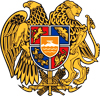 ՀԱՅԱՍՏԱՆԻ ՀԱՆՐԱՊԵՏՈՒԹՅՈՒՆ
ՍՅՈՒՆԻՔԻ ՄԱՐԶ
ԿԱՊԱՆ  ՀԱՄԱՅՆՔԻ  ԱՎԱԳԱՆԻ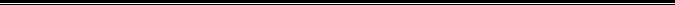 